Spr 335/2022KANCELÁRIA NAJVYŠŠIEHO SPRÁVNEHO SÚDU SLOVENSKEJ REPUBLIKYTrenčianska 56/A, 821 09 Bratislava 3Oznámenie o zadaní zákazkypre zákazku s nízkou hodnotou nižšieho rozsahu podľa § 117 zákona č. 343/2015 Z. z. o verejnom obstarávaní a o zmene a doplnení niektorých zákonov v znení neskorších predpisov (ďalej len „zákon o verejnom obstarávaní“) VÝZVA NA PREDLOŽENIE INDIKATÍVNEJ CENOVEJ PONUKY S MOŽNOSŤOU UZATVORENIA ZMLUVY1. Názov predmetu zákazkyCentrálny kamerový systém2. Druh zákazkyDodanie tovaru (vrátane súvisiacich služieb)3. Identifikácia verejného obstarávateľa 4. Stručný opis predmetu zákazkyPredmetom zákazky je dodanie Centrálneho kamerového systému  pre potreby ochrany majetku a zdravia v rozsahu podľa Prílohy č. 1 tejto výzvy. Neoddeliteľnou súčasťou je poskytnutie s predmetom zákazky súvisiacich služieb, vykonanie technických skúšok predmetu zákazky a jeho funkčnosti, odovzdanie predmetu zákazky spolu s príslušnou technickou dokumentáciou a návodom na obsluhu v štátnom jazyku, ako aj zaškolenie zamestnancov verejného obstarávateľa za účelom jeho obsluhy.5. Spoločný slovník obstarávaniaCPV podľa slovníka35125300-2 - Bezpečnostné kamery 48730000-4 - Softvérový balík na zaistenie bezpečnosti 
72265000-0 - Konfigurovanie softvéru 
51300000-5 – Inštalácia komunikačných zariadení60000000-8 - Dopravné služby6. Miesto a termín dodaniaMiesto dodania: sídlo verejného obstarávateľa uvedené v bode 3. tejto výzvy.Termín dodania: predmet zákazky bude realizovaný v lehote najneskôr do 5. decembra 2022. Uchádzač je povinný oznámiť termín odovzdania predmetu zákazky (konkrétny deň a hodinu), a to minimálne päť pracovných dní vopred.7. Rozdelenie predmetu zákazky na častiNIE; uchádzač predloží ponuku na celý predmet zákazky.8. Finančný limit predmetu zákazkyBude stanovený na základe výsledku prieskumu trhu. Finančný limit 69 999,99 eur bez DPH sa vzťahuje iba na možnosť uzatvoriť zmluvu.9. Spôsob určenia cenyCena za predmet zákazky musí byť stanovená v zmysle zákona Národnej rady Slovenskej republiky č. 18/1996 Z. z. o cenách v znení neskorších predpisov. Navrhovaná cena musí byť v súlade s § 2 posledne označeného zákona založená na cene obchodného alebo sprostredkovateľského výkonu, ekonomicky oprávnených nákladoch a primeranom zisku.Navrhovaná cena musí byť vyjadrená v eurách v súlade so zákonom č. 659/2007 Z. z. o zavedení meny euro v Slovenskej republike a o zmene a doplnení niektorých zákonov v znení neskorších predpisov, vyhláškou Ministerstva hospodárstva Slovenskej republiky                           č. 97/2008 Z. z. a vyhláškou  Ministerstva financií Slovenskej republiky č. 75/2008 Z. z.Návrh indikatívnej ceny musí obsahovať všetky predpokladané náklady spojené s plnením predmetu zákazky (t. j. vrátane dopravných nákladov, nákladov súvisiacich s ekologickou likvidáciou obalov, nákladov súvisiacich so servisnou podporou / zárukou a pod.).Pri tvorbe cenovej ponuky je potrebné zohľadniť aj primeranosť jej stanovenia s ohľadom na vzniknuté náklady, primeranosť zisku, či lehotu dodania. Verejný obstarávateľ požaduje predložiť vyplnenú / nacenenú Prílohu č. 4 tejto výzvy vo formáte XLS a PDF pri zohľadnení opisu predmetu zákazky. 10. Možnosť predloženia variantných riešeníVerejný obstarávateľ neumožňuje záujemcom predložiť variantné riešenia.11. Lehota na predkladanie ponúkLehota na predkladanie ponúk je do: 18. októbra 2022 do 12:00 hod.Na ponuku predloženú po uplynutí lehoty na predkladanie ponúk verejný obstarávateľ nebude prihliadať.12. Lehota viazanosti ponukou Lehota viazanosti ponuky je do: 30. októbra 2022.13. Kritéria na vyhodnotenie ponúkJediným kritériom na vyhodnotenie ponúk v rámci tohto verejného obstarávania je najnižšia celková cena s DPH za celý predmet zákazky.Spôsob uplatnenia kritérií:Všetky ceny a hodnoty Návrhu na plnenie kritérií musia byť zaokrúhlené na dve desatinné miesta a nesmú byť vyjadrené číslom „0“, ani záporným číslom.Celková cena za predmet zákazky v eur s DPH uvedená v Návrhu na plnenie kritérií reflektuje všetky náklady spojené s dodaním predmetu zákazky.Celková cena predmetu zákazky musí byť stanovená ako konečná, vrátane všetkých nákladov (priame aj nepriame náklady, vrátane dopravy, inštalácie).Cena musí zahŕňať všetky ekonomicky odôvodnené náklady na predmet zákazky a primeraný zisk.V prípade uchádzača, ktorý je platcom DPH, bude hodnotená cena vrátane DPH. V prípade  uchádzača, ktorý nie je platcom DPH, bude hodnotená uvedená celková suma. V prípade, že  uchádzač nie je platcom DPH, upozorní na túto skutočnosť a uvedie konečnú sumu v eur.14. Pravidlá uplatnenia kritérií Ako prvá v poradí bude označená ponuka s najnižšou celkovou cenou za predmet zákazky, ako druhá v poradí bude označená cena s druhou najnižšou celkovou cenou za predmet zákazky a pod.15. Príprava ponukyPonuka musí byť vyhotovená vo  forme, ktorá zabezpečí trvalé zachytenie jej obsahu, nezmazateľným atramentom rukopisom, písacím strojom alebo tlačiarenským výstupným zariadením výpočtovej techniky, ktorej obsah je pre fyzickú osobu čitateľný.Ak ponuka obsahuje dôverné informácie a / alebo informácie, ktoré sú obchodným tajomstvom podľa platných právnych noriem Slovenskej republiky (ďalej len dôverné informácie, resp. informácie, ktoré sú obchodným tajomstvom), záujemca ich v ponuke viditeľne označí. Verejný obstarávateľ odporúča záujemcovi vypracovať „Zoznam všetkých informácií, ktoré sú dôverné, resp. sú obchodným tajomstvom“ (a  ktoré sú v ponuke záujemcu) s identifikáciou čísla strany, odseku, bodu a textu obsahujúceho informácie, ktoré sú dôverné, resp. sú obchodným tajomstvom. Ponuka bude predložená v slovenskom jazyku.16. Obsah ponukyPonuka musí obsahovať minimálne tieto dokumenty:Doklad o oprávnení vykonať predmet zákazky.Čestné prehlásenia tvoriace Prílohy č. 2 a č. 3 tejto výzvy, podpísané oprávnenou osobou uchádzača.Cenovú ponuku – Návrh na plnenie kritérií (na celý predmet zákazky) podľa Prílohy č. 4 tejto výzvy.Vlastný návrh uchádzača k predmetu zákazky v rozsahu a obsahu podľa Prílohy č. 1 tejto výzvy. Súčasťou ponuky musí byť predložený presný typ kamier, SW riešenia pre NVR a všetkých licencií, ktoré sú súčasťou ponuky.17.  Podmienky účasti:  Uchádzač preukáže splnenie podmienok účasti predložením: Dokladu o oprávnení vykonať predmet zákazky – sken dokumentu alebo potvrdenie   o zápise do zoznamu hospodárskych subjektov (postačí odkaz na stránku uvo.gov.sk).18. Spôsob predloženia ponúkUchádzač predloží ponuku písomne v elektronickej forme prostredníctvom komunikačného rozhrania JOSEPHINE. Uchádzačom môže byť fyzická alebo právnická osoba vystupujúca voči verejnému obstarávateľovi samostatne alebo skupina fyzických / právnických osôb vystupujúcich voči verejnému obstarávateľovi spoločne. 19. Obchodné podmienkyOdovzdanie predmetu zákazky a fakturácia:Faktúra – musí spĺňať náležitosti daňového dokladu; musí byť vystavená v mene euro; je potrebné ju doručiť na adresu sídla objednávateľa podľa bodu 3. tejto výzvy.Dodací list / preberací protokol – súčasťou faktúry musí byť samostatne doložený doklad, ktorý potvrdzuje, že došlo k odovzdaniu vykonaného diela v zmluvne dohodnutom rozsahu a obsahu; prevzatie potvrdzuje oprávnený zástupca objednávateľa svojím podpisom. Dielo bude prebrané a akceptované po 5 dňovej skúšobnej prevádzke, kde sa overia všetky požadované funkcionality (skúšky bude realizovať verejný obstarávateľ). Splatnosť faktúry – 30 dní odo dňa doručenia druhej zmluvnej strane.Zistené vady, ktoré by malo dielo v čase jeho odovzdania, je objednávateľ oprávnený oznámiť zhotoviteľovi najneskôr do 10 pracovných dní odo dňa jeho odovzdania. Za vady diela vzniknuté po jeho odovzdaní zodpovedá zhotoviteľ počas plynutia záručnej doby.20. Výsledok verejného obstarávania Výsledkom verejného obstarávania bude uzatvorenie zmluvy o dielo. Zmluva nadobúda platnosť dňom podpisu obidvoch zmluvných strán a účinnosť dňom nasledujúcim po dni jej zverejnenia v CRZ.Verejný obstarávateľ si vyhradzuje právo:nevybrať ani jednu z predložených cenových ponúk a zrušiť použitý postup zadávania zákazky;zrušiť tento postup zadávania zákazky v prípade, že  úspešná ponuka presiahne stanovený finančný limit pre zákazku podľa bodu 8. tejto výzvy a príslušných ustanovení zákona,zrušiť postup zadávania zákazky aj v iných odôvodnených prípadoch (napr. z dôvodu  neprijatia ani jednej ponuky, nepredloženia žiadnej ponuky, ak ponuku predloží iba jeden uchádzač a pod.) a vyhlásiť nový postup zadávania zákazky.Verejný obstarávateľ po vyhodnotení ponúk a po odoslaní všetkých oznámení o vylúčení uchádzača bezodkladne prostredníctvom komunikačného rozhrania systému JOSEPHINE oznámi všetkým uchádzačom, ktorých ponuky sa vyhodnocovali, výsledok vyhodnotenia ponúk, vrátane poradia uchádzačov. S  úspešným uchádzačom, ktorý ponúkne najnižšiu cenu na celý predmet zákazky pri  dodržaní všetkých podmienok a požiadaviek verejného obstarávateľa, bude uzavretá zmluva o dielo. Návrh zmluvy o dielo bude predložený zo strany verejného obstarávateľa úspešnému uchádzačovi, a to do päť pracovných dní odo dňa oznámenia o výsledku vyhodnotenia ponúk.21.  Ďalšie informácie verejného obstarávateľa:Uchádzač vypracovaním a predložením konkrétnej cenovej ponuky na vyššie uvedený predmet zákazky akceptuje bezvýhradne všetky podmienky a požiadavky verejného obstarávateľa, ktoré stanovil v tejto výzve na predkladanie cenovej ponuky.Uchádzač zároveň prehlasuje, že disponuje súhlasom alebo iným právnym základom podľa platných právnych predpisov na ochranu osobných údajov na to, že v rámci prieskumu trhu poskytuje verejnému obstarávateľovi osobné údaje dotknutých osôb a že je schopný na žiadosť verejného obstarávateľa kedykoľvek predmetný súhlas alebo iný právny základ predložiť.22. Obhliadka miesta realizácie:Verejný obstarávateľ vzhľadom na predmet zákazky odporúča hospodárskym subjektom  zúčastniť sa obhliadky miesta realizácie. Obhliadka sa uskutoční dňa 11. októbra 2022 v čase od 10:00 hod. do 14:00 hod. (náhradné termíny sú 13. októbra 2022 v rovnaký čas).Hospodárske subjekty svoju účasť na obhliadke nahlásia výlučne e-mailom na adresu: ivo.zlamal@nssud.sk  alebo na tel. čísle: 02/321 33 350, a to najneskôr 1 deň pred stanoveným termínom uskutočnenia obhliadky.Výdavky hospodárskych subjektov spojené s obhliadkou objektov predmetu zákazky idú na ťarchu hospodárskeho subjektu.V Bratislave, dňa 6. októbra 2022                                                                                         JUDr. Zuzana Kyjac, PhD.						vedúca Kancelárie Najvyššieho správneho súdu 								Slovenskej republikyPrílohy:Príloha č. 1  –    Opis predmetu zákazky Príloha č. 2  –    Čestné vyhláseniePríloha č. 3  –    Čestné vyhlásenie o neprítomnosti konfliktu záujmov záujemcu / uchádzačaPríloha č. 4  –    Návrh na plnenie kritérií                                                                                                  Príloha č. 1 výzvyOPIS PREDMETU ZÁKAZKYKancelária Najvyššieho správneho súdu Slovenskej republiky (ďalej len „KNSS SR“) so sídlom: Trenčianska 56/A, 821 09 Bratislava 3, IČO: 53857097 pre potreby ochrany majetku a zdravia obstaráva „Centrálny kamerový systém“. Neoddeliteľnou súčasťou predmetu zákazky je vykonanie technických skúšok predmetu zákazky a jeho funkčnosti, odovzdanie predmetu zákazky spolu s príslušnou technickou dokumentáciou a návodom na obsluhu v štátnom jazyku, ako aj zaškolenie zamestnancov KNSS SR za účelom jeho obsluhy.Popis súčasného stavu: V sídle KNSS SR  je nainštalovaný kamerový systém pozostávajúci z analógového riešenia Bosch. Systém už nespĺňa požiadavky zabezpečenia ochrany zdravia, majetku a utajovaných skutočností (K)NSS SR. Súčasný kamerový systém bude demontovaný a vyradený z prevádzky. Riešenie bude implementované na HW infraštruktúre KNSS SR:•	virtualizačná platforma VMware 7,•	servery architektúry x86,•	poskytnuté maximálne zdroje – 32 GB RAM, 8 VCPU s taktom minimálne 2,4 GHz a 4    TB úložného priestoru.Požadovaný predmet zákazky:Predmetom zákazky je kompletná dodávka diela – návrh centrálneho kamerového systému, jeho zakreslenie do pôdorysov, zmapovanie podkladov pre budúcu realizáciu diela, inštalácia kamier a potrebnej kabeláže, inštalácia SW komponentov NVR s nastavením všetkých potrebných funkcionalít, vytvorenie prístupov pre obsluhu a zaškolenie osôb KNSS SR na ovládanie kamerového systému. ŠPECIFIKÁCIA A POŽIADAVKY NA PREDMET ZÁKAZKYNávrh, dodávka a samotná inštalácia Centrálneho kamerového systému pozostávajúca zo samotných statických kamier na podlaží: -2 podzemné podlažie bude disponovať s 8 ks kamier  všetky kamery vnútorné Typ 1 – 8 ks -1 podzemné podlažie bude disponovať so 7 ks kamier  všetky kamery vnútorné Typ 1 – 7 ks 0 podlažie bude disponovať s 10 ks kamier (z toho 5 ks vonkajšie)  vnútorné kamery Typ 1 – 5 ks  vonkajšie kamery Typ 2 – 5 ks 1 nadzemné podlažie bude disponovať s 5 ks kamier (z toho 2 ks vonkajšie)  vnútorné kamery Typ 1 – 5 ks  vonkajšie kamery Typ 2 – 2 ks 2 nadzemné podlažie bude disponovať s 3 ks kamier všetky kamery vnútorné Typ 1 – 3 ks 3 nadzemné podlažie bude disponovať s 10 ks kamier všetky kamery vnútorné Typ 1 – 10 ks 4 nadzemné podlažie bude disponovať s 3 ks kamier všetky kamery vnútorné Typ 1 – 3 ks 5 nadzemné podlažie bude disponovať s 5 ks kamier všetky kamery vnútorné Typ 1 – 5 ks 6 nadzemné podlažie bude disponovať so 4 ks kamier všetky kamery vnútorné Typ 1 – 4 ks Strecha bude disponovať s 5 ks kamier všetky kamery vonkajšie Typ 2 – 8 ks Celkový počet kamier je 60 kusov.Požiadavky na typy kamier:Kamery Typ 1: 4 MP pevná DOME sieťová kamera s alarmovým rozhraním Vysoko kvalitný obraz s rozlíšením 4 MP Kompresia H.265 + Odolnosť na protisvetlo minimálne – 130 dB WDR SNR ≥ 52 dB 24/7 farebné zobrazovanie – i v nočnom režime Prísvit – LED biele svetlo dosah minimálne 30 metrov Prepínanie Deň/Noc – Deň, Noc, Auto Odolný voči vode a prachu (IP67) a odolný voči vandalom (IK10) Citlivosť na svetlo minimálne 0,0005 Lux a 0 Lux s bielym svetlom LED Objektív pevný 2,8 mm 4Mpix (2688x1520), 25sn./s. - 16:9 Snímač 1/8" Progressive Scan CMOS Elektronická uzávierka – 1/3s - 1/100 000s Uhly záberu horizontálne 112° a vertikálne 61° Clona F1,0 Možnosti nastavenia uhlov – minimálne Pan: od 0° do 355°, tilt: od 0° do 75°, rotate: od 0° do 355° Ethernet rozhranie 1x RJ45 minimálna rýchlosť 100 Mbit  Napájanie PoE 802.3af, Class 3, Operačný rozsah teplôt minimálne od -30 °C do 50 °C Bit rate CBR/VBR Podporované protokoly TCP/IP, ICMP, HTTP, HTTPS, FTP, DHCP, DNS, RTP, RTSP, NTP, 802.1X, QoS, IPv4, IPv6, UDP, SSL/TLS, SMMP, ARP, Onvif Bezpečnosť – ochrana heslom, zložité heslo, šifrovanie HTTPS, filter IP adries, log bezpečnostného auditu, autentifikácia pre HTTP/HTTPS, TLS 1.1/1.2, WSSE a overenie pre Open Network Video Interface Možnosti obrazu – BLC, HLC, 3D DNR, režim otáčania, sýtosť, jas, kontrast, ostrosť, zisk, vyváženie bielej – nastaviteľné klientskym softvérom alebo webovým prehliadačom Detekcia pohybu (klasifikácia cieľov človeka a vozidla), alarm proti manipulácii s videom GUI podpora minimálne anglického a slovenského jazyka Kamery Typ 2: 4K Pevná sieťová kamera prevedenie bullet Vysoko kvalitný obraz s rozlíšením 4K 8 MP Kompresia H.265 + Odolnosť na protisvetlo minimálne – 120 dB WDR SNR ≥ 52 dB Prísvit – IR dosah minimálne do 80 metrov Prepínanie Deň/Noc – Deň, Noc, Auto – IR cut filter Odolný voči vode a prachu (IP67) Citlivosť na svetlo minimálne 0,003 Lux farebne a čiernobielo 0 Lux s IR prísvitom Objektív pevný 2,8mm 8Mpix 4K(3840 × 2160), 25sn./s. - 16:9 Snímač 1/8" Progressive Scan CMOS Elektronická uzávierka – 1/3s - 1/100 000s Uhly záberu horizontálne 111° a vertikálne 59° Clona F1,6 Možnosti nastavenia uhlov – minimálne Pan: od 0° do 360°, tilt: od 0° do 90°, rotate: od 0° do 360° Ethernet rozhranie 1x RJ45 minimálna rýchlosť 100Mbit  Napájanie PoE 802.3af, Class 3, Operačný rozsah teplôt minimálne od -30 °C do 50 °C Bit rate CBR/VBR Podporované protokoly TCP/IP, ICMP, HTTP, HTTPS, FTP, DHCP, DNS, RTP, RTSP, NTP, 802.1X, QoS, IPv4, IPv6, UDP, SSL/TLS, SMMP, ARP, Onvif Bezpečnosť – ochrana heslom, zložité heslo, šifrovanie HTTPS, filter IP adries, log bezpečnostného auditu, autentifikácia pre HTTP/HTTPS, TLS 1.1/1.2, WSSE a overenie pre Open Network Video Interface Možnosti obrazu – BLC, HLC, 3D DNR, režim otáčania, sýtosť, jas, kontrast, ostrosť, zisk, vyváženie bielej – nastaviteľné klientskym softvérom alebo webovým prehliadačom Detekcia pohybu (klasifikácia cieľov človeka a vozidla), alarm proti manipulácii s videom GUI podpora minimálne anglického a slovenského jazyka Požiadavky na podporu a inštaláciu kamier: Všetky kamery musia byť podporované výrobcom minimálne po dobu 2 rokov – vydávanie nových firmvérov a musia mať dostupnú podporu priamo od výrobcu. Požadujeme dodávku kamier od výrobcov, ktorí vyrábajú bezpečnostné IP kamery minimálne 8 rokov (uchádzač uvedie link na výrobcu pre overenie požadovanej skutočnosti). Montáž kamier vrátane kabeláže musí byť odnímateľná – kabeláž bude inštalovaná väčšinou v podhľade (kazetové stropy), tam, kde nie sú, budú inštalované žľaby. Kamery budú osadené v originálnych držiakoch, držiaky inštalované na podklad odnímateľne (uchytené skrutkami v hmoždinke, neumožňuje sa použiť žiadne tmely, lepidlá alebo chemické kotvy).  Kabeláž sa požaduje štruktúrovaná cat 5e – tienená – protipožiarne prevedenie. Kabeláž sa požaduje ukončiť v existujúcich patch paneloch. Napájanie kamier bude realizované PoE prepínačmi KNSS SR – KNSS SR má zabezpečené potrebné PoE prepínače na každom podlaží v rozvodnej šachte. Pre kamery bude vytvorená samostatná vlan sieť izolovaná od LAN KNSS SR: sieť bude mať samostatnú vlan, ktorú bude manažovať firewall KNSS SR – nastavenie firewallu KNSS SR bude v réžii KNSS SR, nastavenie LAN switchov KNSS SR bude v réžii KNSS SR,adresácia IP kamier bude potrebná ručne podľa IP rozsahu KNSS SR – nastavenie IP adries v réžii uchádzača.   Network video recorder (ďalej aj NVR) bude inštalované na serveroch KNSS SR (NVR ako HW zariadenie nie je povolené).Inštalácia SW komponentov pre Centrálny kamerový systém bude na serveroch KNSS SR (virtualizovaný) – virtualmachine (ďalej aj VM). KNSS SR zabezpečí distribúciu potrebnej vlan siete v sieťovej infraštruktúre tak, aby vlan sieť, kde sú IP adresy kamier, boli pre danú VM dostupné. KNSS SR sprístupní konzolu danej VM pre potreby inštalácie OS – inštaláciu OS a všetkých potrebných komponentov zabezpečuje dodávateľ. OS a SW musí odovzdať plne aktualizované s poslednými verziami OS a SW so všetkými príslušnými záplatami. Uvedených VM môže byť viac, napríklad databázová VM a aplikačná VM.  Súčasťou technického návrhu musí byť uvedené: Typ OS i verzia musí byť dlhodobo podporovaná (5 a viac rokov), Typ SW, modulov a licencií, Typ Databázy – i potrebné licencie sú súčasťou dodávky mimo MSSQL – MSSQL licencie obstarávateľ má k dispozícii – pripojenie na centrálny klaster DB – mimo aplikačnú VM aplikácie. Súčasťou dodávky NVR sú všetky potrebné licencie pre zabezpečenie plnej funkcionality bez časového obmedzenia na 64 akýchkoľvek kompatibilných kamier – neviazať licencie na jedného výrobcu kamier,  počet 64 sa požaduje z dôvodu možného rozšírenia počtu kamier.Zmapovanie a zakreslenie všetkých kamier Centrálneho kamerového systému do pôdorysov budovy KNSS SR:  všetky podlažia -2, -1, 0, 1, 2, 3, 4, 5, 6 a strecha, pôdorysy podlaží zmapuje a vytvorí uchádzač,  kamery zakreslené na pôdorysoch budú pre účely dokumentácie a vizualizáciu obsluhy Centrálneho kamerového systému.Požiadavky na funkcionalitu predmetu zákazky: Centrálny kamerový systém (súčasť dodávky) musí obsahovať nasledujúce    funkcionality:  rozpoznávanie objektov (osoby, zvieratá, veci, autá), na základe nastavení umožniť vyvolanie poplachu narušenia osobou v určitom čase – tak aby boli minimalizované falošné poplachy,  rozpoznávanie tvárí a ich zaznamenávanie do databázy – možnosť vyhľadávania v záznamoch konkrétneho človeka,   možnosť priradenie tváre ku konkrétnej osobe,podpora ONVIF profilov G, S, T,viacnásobné šifrovanie obrazu a pohľadov kamier:kamera na NVR - SSL/TLC encryption,client na NVR - SSL/TLS and SRTP encryption,nahrané video AES256 encryption,video export AES256 encryption,podpora RAID1, RADI5, RAID6, RAID10.Užívateľské role / oprávnenia do Centrálneho kamerového systému minimálne na úrovni: centrálny dohľad budovy – živý pohľad na kamery, hlásenia narušenia, vyhľadávanie v záznamoch,  možnosť zobrazenia na viacerých monitoroch súčasne (minimálne dvoch) – možnosť zobraziť na jeden monitor minimálne 32 kamier,  prístup správcu systému – nastavenia všetky, zmena oprávnení pre obsluhu, prístupy a podobne.Súčasťou predmetu zákazky je inštalácia SW na 2 ks PC pre potreby centrálneho dohľadu so všetkými potrebnými nastaveniami tak, aby to mohla obsluha po zaškolení používať:PC Windows 10 64bit – 8 GB DDR4, Intel i5, 250 GB SSD,2x Monitor FullHD 24“ DVI vstup. Predmetom zákazky je i zaškolenie obsluhy personálu:na ochranu budovy – cca 12 ľudí. administrátorov nadstavby – 3 ľudí. Požiadavky na záručné podmienky: Uchádzač bude na celý predmet zákazky, vrátane všetkých prác i komponentov dodávky, poskytovať záruku a podporu 2 roky, ktorá zahŕňa:výmenu nefunkčných komponentov do 5 pracovných dní od nahlásenia,v prípade nefunkčného NVR odstránenie poruchy do 48 hodín od nahlásenia,konzultácie pre správcov systému KNSS SR v rozsahu maximálne 5 hodín mesačne –  konzultácie musia byť poskytnuté do 24 hodín v pracovných dňoch od vyžiadania. Príloha č. 2 výzvyČESTNÉ VYHLÁSENIEPredmet zákazky:............................................................................................................................................................................................................................................................................................................Identifikácia uchádzača (obchodné meno, IČO, miesto podnikania): ............................................................................................................................................................................................................................................................................................................Ako uchádzač v predmetnom postupe zadávania zákazky týmto čestne vyhlasujem, že som oprávnený dodávať tovary, ktoré sú predmetom zákazky a nemám uložený zákaz účasti vo verejnom obstarávaní potvrdený konečným rozhodnutím v Slovenskej republike alebo v štáte sídla, miesta podnikania alebo obvyklého pobytu.Zároveň ako uchádzač v predmetnom postupe zadávania zákazky vyhlasujem, že v prípade, ak ako uchádzač nezabezpečujem plnenie predmetu zákazky prostredníctvom vlastných kapacít  (t. j. zamestnancami uchádzača, osobami vykonávajúcimi činnosť pre uchádzača na základe dohôd v zmysle Zákonníka práce), osoby, ktorých kapacity využijem, budú k dispozícii počas celého trvania zmluvného vzťahu a tieto osoby sú oprávnené dodávať tovar vo vzťahu k tej časti zákazky, na ktorú boli kapacity uchádzačovi poskytnuté a tieto osoby nemajú uložený zákaz účasti vo verejnom obstarávaní potvrdený konečným rozhodnutím v Slovenskej republike alebo v štáte sídla, miesta podnikania alebo obvyklého pobytu.V ......................................, dňa ..........................................................................................podpis štatutárneho orgánu /osoby oprávnenej konať za uchádzačaPríloha č. 3 výzvyČESTNÉ VYHLÁSENIEo neprítomnosti konfliktu záujmov záujemcu / uchádzačaPredmet zákazky:............................................................................................................................................................................................................................................................................................................Identifikácia uchádzača (obchodné meno, IČO, miesto podnikania): ............................................................................................................................................................................................................................................................................................................ČESTNE VYHLASUJEM,že v súvislosti s uvedeným postupom zadávania vyššie uvedenej zákazky:som nevyvíjal a nebudem vyvíjať voči žiadnej osobe na strane verejného obstarávateľa, ktorá je alebo by mohla byť zainteresovanou osobou v zmysle ustanovenia § 23 ods. 3 zákona o VO akékoľvek aktivity, ktoré by mohli viesť k zvýhodneniu nášho postavenia v postupe tohto verejného obstarávania,som neposkytol a neposkytnem akejkoľvek čo i len potenciálne zainteresovanej osobe priamo alebo nepriamo akúkoľvek finančnú alebo vecnú výhodu ako motiváciu alebo odmenu súvisiacu so zadaním tejto zákazky,budem bezodkladne informovať verejného obstarávateľa o akejkoľvek situácii, ktorá je považovaná za konflikt záujmov, alebo ktorá by mohla viesť ku konfliktu záujmov kedykoľvek v priebehu procesu verejného obstarávania,poskytnem verejnému obstarávateľovi v postupe tohto verejného obstarávania presné, pravdivé a úplné informácie.V ......................................, dňa ...........................................................................................podpis štatutárneho orgánu /osoby oprávnenej konať za uchádzačaPríloha č. 4 výzvyNÁVRH NA PLNENIE KRITÉRIÍObchodné meno uchádzača:                   ..................................................................Adresa uchádzača:                                  ..................................................................					     ..................................................................IČO:					     ..................................................................DIČ: 					     ..................................................................*) Uchádzač uvedie cenu za predmet zákazky v súlade s požiadavkami uvedenými v opise predmetu zákazky.V prípade, ak uchádzač nie je platiteľom DPH, túto informáciu uvedie.  Čestne vyhlasujem, že uvedené údaje sú pravdivé a sú v súlade s predloženou ponukou.V .............................., dňa ................................						...................................................................								    Podpis					priezvisko, meno, titul štatutárneho zástupcu uchádzačaVerejný obstarávateľ Kancelária Najvyššieho správneho súdu Slovenskej republiky je podľa § 7 ods. 1 písm. a) zákona o verejnom obstarávaní verejný obstarávateľ. Adresa Trenčianska 56/A
821 09 Bratislava 3IČO 53857097DIČ 2121511700Kontaktná osoba/telefón, email: Ing. Janka Kavčiaková, tel.: 0905377496 janka.kavciakova@nssud.skInternetová adresa (URL): https://www.nssud.sk Popis počet m.j. Jednotková cenacena celkom Popis počet m.j. Jednotková cenacena celkom Kamera Typ 1 45 Ks Kamera Typ 2 15 Ks Inštalačné práce 1 Súbor Konfiguračné práce  1 Súbor Návrh a dokumentácia – pôdorysy so zakreslením kamier a kabeláže 1 Súbor Záruka od dodávateľa - 24 mesiacov  1 Súbor Školenie obsluhy 1 SúborDrobný inštalačný materiál 1 Súbor Dopravné náklady 1 Súbor Cena celkom za predmet zákazky bez DPH v eurDPH v eurCena celkom za predmet zákazky s DPH v eur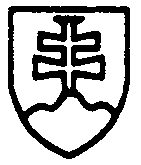 